MAHKAMAH AGUNG REPUBLIK INDONESIA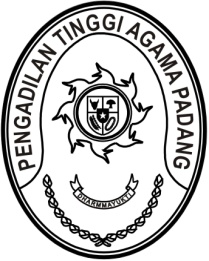 DIREKTORAT JENDERAL BADAN PERADILAN AGAMAPENGADILAN TINGGI AGAMA PADANGJalan By Pass KM 24, Batipuh Panjang, Koto TangahKota Padang, Sumatera Barat 25171 www.pta-padang.go.id, admin@pta-padang.go.idSURAT KETERANGANNomor :       /KPTA.W3-A/KP8.2/XI/2023Yang bertanda tangan di bawah iniNama	: Mukhlis, S.H.NIP	: 197302242003121002Jabatan	:	Kepala Bagian Perencanaan dan Kepegawaiandengan ini menyatakan bahwa nama di bawah ini,Nama			: Nella Agustri, S.E.NIP PPPK			: 198808152023212040Jabatan			: Perencana Ahli PertamaUnit Kerja			: Sub Bagian Rencana Program danAnggaranSatuan Kerja		: Pengadilan Tinggi Agama PadangTanggal Presensi	: 17/11/2023Hadir pukul			: 07:05 WIBadalah benar bertugas sesuai dengan jam kerja yang berlaku pada tanggal dan waktu yang tercantum.Saya bertanggung jawab penuh atas kebenaran Informasi status_presensi_kepulangan nama tersebut di atas, sehubungan dengan hal tersebut mohon bantuannya untuk dilakukan perbaikan catatan jam kerja pada Sistem Informasi Manajemen Kepegawaian (SIKEP).Demikian surat keterangan ini dibuat dan untuk dipergunakan sebagaimana mestinya.Padang, 20 November 2023Kepala Bagian Perencanaan dan Kepegawaian							Mukhlis, S.H.							NIP. 197302242003121002PERSETUJUAN PERUBAHANDisetujuiDitolak, karena ………………………………………………………………………………………Wakil Ketua,Dra.Hj. ROSLIANI, S.H., M.A. NIP. 196310081989032003